އިސްދޫގައި އިންޖީނުލީ އެއްގަމު އުޅަނދުފަހަރު ދުއްވުމުގެ ލައިސަންސް ދިނުމުގެ ޑްރައިވިންގ ޓްރެކް ހެދުމުގެ މަސައްކަތުގެ އަންދާސީ ހިސާބުތައް އިވެލުއޭޓް ކުރުމަށްޓަކައި ކަނޑައެޅިފައިވާ ކްރައިޓީރިއާ ތަކާއި، މާކްސްދެވޭނެ ގޮތުގެ ތަފްޞީލް                                ޖަދުވަލުތައްޖަދުވަލު – 1ބީލަން ހުށަހަޅާ ފަރާތުން ހުށަހަޅަންޖެހޭ ލިޔުންތައް އަދި ޗެކްލިސްޓްޖަދުވަލު – 2ބީލަން ހުށަހަޅާ ފޯމްޖަދުވަލު – 3ހުށަހަޅާ ފަރާތުގެ ޕްރޮފައިލްޖަދުވަލު – 4ފާއިތުވި 3 (ތިނެއް) އަހަރުގެ ތެރޭގައި ކޮށްފައިވާ ގުޅުންހުރި މަސައްކަތްތައްޖަދުވަލު – 5ލިބޭ މާކްސް ހޯދަން ބޭނުންކުރާ ފޮމިއުލަރމާކްސް ދެވޭ ގޮތުގެ ތަފްޞީލްދެވޭ މާކްސްގެ އިންސައްތަމާކްސް ދެވޭ ކްރައިޓީރިއާ(Submitted Price / Benchmark Price) x Allocated Percentageމަސައްކަތްކުރުމަށް ހުށަހެޅިފައިވާ އަގުމިބަޔަށް މާކްސް ދެވޭނީ ހުށަހެޅިފައިވާ އެންމެ ކުޑަ އަގު ބެންޗްމާކެއް ކަމުގައި ބަލައިންގެން މިބަޔަށް އެލޮކޭޓް ކުރެވިފައިވާ % ހުށަހެޅިފައިވާ އަގު ތަކުގެ ނިސްބަތުން ބަހާލައިގެންނެވެ.މިގޮތުން މި ބަޔަށް އެންމެ ގިނަ މާކްސް ލިބޭނީ އެންމެ ކުޑަ އަގެއް ހުށަހަޅާ ފަރާތަކަށެވެ. 80%މަސައްކަތުގެ އަގު(Benchmark Experience letter(s) / Submitted Experience letter(s)) x Allocated Percentageމިފަދަ މަސައްކަތް ކުރުމުގެ ތަޖްރިބާއާއި ޤާބިލްކަން ހުރި މިންވަރުށް ދެވޭ މާރކްސްމިބަޔަށް އެންމެ ގިނަ މާކްސް ލިބޭނީ ތަޖުރިބާގެ ގޮތުގައި މިފަދަ މަސައްކަތްކޮށް ހުށަހެޅިފައިވާ އެންމެ ގިނަ ލޔުންތައް ބެންޗްމާކެއް ކަމުގައި ބަލައިގެން މިބަޔަށް އެލޮކޭޓް ކުރެވިފައިވާ % ހުށަހެޅިފައިވާ ތަޖުރިބާގެ ލިޔުންތަކުގެ ނިސްބަތުން ބަހާލައިގެންނެވެ.މިގޮތުން މިބަޔަށް އެންމެ ގިނަ މާކްސް ލިބޭނީ މިފަދަ މަސައްކަތްކޮށް އެންމެ ގިނަ ތަޖުރިބާގެ ލިޔުންތައް ހުށަހަޅާފައިވާ ފަރާތަކަށެވެ. 10%ތަޖުރިބާ(Benchmark Lowest Period / Submitted Lowest Period) x Allocated Percentageމަސައްކަތްކޮށް ނިންމުމަށް ހޭދަވާ މުއްދަތުމިބަޔަށް މާކްސް ދެވޭނީ މަސައްކަތް ނިންމުމަށް ހުށަހެޅިފައިވާ އެންމެ ކުޑަ މުއްދަތު އެއީ ބެންޗްމާކެއް ކަމުގައި ބަލައިންގެން މިބަޔަށް އެލޮކޭޓް ކުރެވިފައިވާ % ހުށަހެޅިފައިވާ މުއްދަތުތަކުގެ ނިސްބަތުން ބަހާލައިގެންނެވެ.މިގޮތުން އެންމެ ގިނަ މާރކްސް ލިބޭނީ އެންމެ ކުޑަ މުއްދަތެއްގެ ތެރޭގައި މަސައްކަތް ނިންމުމަށް ހުށަހަޅާ ފަރާތަކަށެވެ.10%މުއްދަތު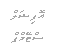 